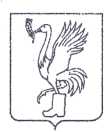 СОВЕТ ДЕПУТАТОВТАЛДОМСКОГО ГОРОДСКОГО ОКРУГА МОСКОВСКОЙ ОБЛАСТИ141900, г. Талдом, пл. К. Маркса, 12                                                            тел. 8-(49620)-6-35-61; т/ф 8-(49620)-3-33-29 Р Е Ш Е Н И Еот __27 декабря____  2018 г.                                                      №  132┌                                                      ┐    Об утверждении Положения о Финансовом Управлении администрации Талдомского городского округа Московской области	В соответствии с Федеральным законом от 06.10.2003 N 131-ФЗ "Об общих принципах организации местного самоуправления в Российской Федерации", Законом Московской области от 28.05.2018 г. № 70/2018-ОЗ "Об организации местного самоуправления на территории Талдомского муниципального района",   решением Совета депутатов Талдомского городского округа Московской области от 14.09.2018 г. № 57 «О переименовании органов местного самоуправления Талдомского муниципального района, а также структурных подразделений администрации Талдомского муниципального района, наделенных правами юридического лица», Совет депутатов Талдомского городского округа Московской областиРЕШИЛ: Утвердить Положение о Финансовом управлении администрации Талдомского городского округа Московской области (приложение). Опубликовать настоящее решение в общественно-политической газете Талдомского городского округа "Заря". Настоящее решение вступает в силу с момента его подписания.Контроль над исполнением настоящего решения возложить на председателя Совета депутатов Талдомского городского округа           М.И. Аникеева.Председатель Совета депутатовТалдомского городского округа                                                                  М.И.АникеевГлава Талдомского городского округа                                                        В.Ю.ЮдинУтверждено решением Совета депутатовТалдомского городского округаМосковской областиот 27.12.2018 г. № 1321. Общие положения1.1.Финансовое управление администрации Талдомского городского округа Московской области (далее - Управление) является функциональным органом администрации Талдомского городского округа (далее –  Администрация), созданным с целью организации и обеспечения исполнения бюджета Талдомского городского округа (далее – бюджет округа) в установленном законодательством порядке на территории Талдомского городского округа Московской области. 1.2. Управление в своей деятельности руководствуется Конституцией Российской Федерации, федеральными законами, указами  Президента Российской  Федерации, постановлениями и распоряжениями Правительства Российской Федерации, иными нормативными правовыми актами Российской Федерации, Уставом Московской области, законами Московской области,  иными нормативно-правовыми актами Московской области, Уставом Талдомского городского округа,  решениями Совета депутатов Талдомского городского округа, постановлениями и распоряжениями Главы Талдомского городского округа  и  настоящим Положением.1.3. Управление действует на основании настоящего Положения, утверждаемого Советом депутатов Талдомского городского округа Московской области (далее – Совет депутатов). Управление в своей деятельности подотчетно Главе  Талдомского городского округа  (далее – Глава  округа).1.4.Управление обладает правами юридического лица, имеет самостоятельный баланс, является муниципальным казенным учреждением, образуемым для осуществления управленческих функций, и подлежит государственной регистрации в качестве юридического лица в соответствии с федеральным законом, имеет бюджетную смету, обособленное имущество, лицевые счета, открытые в соответствии с законодательством Российской Федерации, гербовую и иные печати со своим наименованием, штампы и бланки, необходимые для осуществления его деятельности,  уплачивает налоги, действует по доверенности от имени муниципального образования, администрации муниципального образования  в судах  в пределах компетенции, установленной настоящим Положением. 1.5. Полное наименование – Финансовое управление  администрации Талдомского городского округа Московской области.1.6. Сокращенное наименование – Финансовое управление администрации Талдомского городского округа.  1.7. Финансирование деятельности Управления осуществляется за счет средств, предусмотренных бюджетом округа.  1.8. Структура и штатная численность Управления утверждаются Главой округа. В состав управления входят отделы и сектора по основным направлениям деятельности  Управления.  1.9. Имущество Управления составляет закрепленное  за ним на праве оперативного управления движимое и недвижимое имущество, отражаемое  на его самостоятельном балансе.  1.10. Юридический и фактический адрес Управления: 141900, Московская область, г. Талдом, пл. Карла Маркса, д. 12.2. Основные задачиОсновными задачами Управления являются:  2.1. Совершенствование бюджетной системы, развитие и совершенствование межбюджетных отношений на территории Талдомского городского округа Московской области.2.2. Организация составления  и обеспечение в установленном законодательством порядке исполнения бюджета округа.2.3. Осуществление в пределах своей компетенции методического руководства исполнением бюджета, организацией и ведением бюджетного учета и составлением бюджетной отчетности.2.4. Ведение бюджетного учета, составление и представление бюджетной отчетности об исполнении бюджетной сметы на содержание Управления.3. Основные функцииУправление в соответствии с возложенными на него задачами осуществляет следующие функции:3.1. Осуществляет проведение единой государственной политики в бюджетной сфере на территории Талдомского городского округа.- разрабатывает и представляет Главе округа основные направления налоговой и бюджетной политики муниципального образования.- устанавливает  порядок и методику планирования бюджетных ассигнований.- осуществляет анализ поступлений налоговых, неналоговых доходов и безвозмездных поступлений в  бюджет на очередной финансовый год (очередной финансовый год и плановый период), а также вносит предложения по рассмотрению прогнозов их поступлений в указанный бюджет.- составляет прогнозные расчеты по доходам и расходам бюджета на соответствующий финансовый год на основе прогноза социально-экономического развития, проводимых анализов исполнения доходов бюджета и предложений учреждений и организаций в порядке и сроки, установленные законодательством.- составляет проект  бюджета.-организует исполнение  бюджета.3.2. Разрабатывает предложения и реализует меры по совершенствованию бюджетной системы Талдомского городского округа, развитию и совершенствованию межбюджетных отношений на территории Талдомского городского округа Московской области.3.3. В сфере исполнения бюджета, управления счетами бюджета и бюджетными средствами округа, учета операций со средствами муниципальных бюджетных (автономных) учреждений Талдомского городского округа, иных юридических лиц:- осуществляет платежи от имени и по поручению бюджетных учреждений;- осуществляет санкционирование оплаты денежных обязательств и подтверждение исполнения денежных обязательств получателей средств бюджета, лицевые счета которым открыты в Управлении;- ведет учет средств бюджета в установленном порядке;- открывает и закрывает в установленном порядке лицевые счета главным распорядителям бюджетных средств и получателям средств  бюджета, муниципальным бюджетным (автономным) учреждениям округа;- ведет учет операций по движению средств бюджета, и иных средств на лицевых счетах распорядителей и получателей средств бюджета округа;- проводит кассовые операции со средствами муниципальных бюджетных (автономных) учреждений округа, лицевые счета которым открыты в Управлении;- устанавливает порядок исполнения бюджета по расходам и по источникам финансирования дефицита бюджета;- составляет и ведет сводную бюджетную роспись бюджета;- устанавливает порядок составления и ведения кассового плана;- осуществляет управление средствами на едином счете бюджета;- взыскивает в доход бюджета остатки неиспользованных субсидий, субвенций;- ведет реестр расходных обязательств муниципального образования.- представляет Главе округа годовой отчет об исполнении бюджета.- обеспечивает составление и  представление отчетности об исполнении бюджета.3.4. Участвует в подготовке предложений, обоснований, расчетов, аналитических материалов и информации для разработки прогноза бюджета на очередной финансовый год и плановый период, по организации проведения анализа и контроля за регулярным и полным поступлением доходов в бюджет округа;3.5. Рассматривает в пределах своей компетенции проекты поступающих нормативных правовых актов и готовит проекты нормативных правовых актов по вопросам налоговой и бюджетной политики.3.6. Организует и ведет учет исполнения бюджетной сметы на содержание Управления, составляет и представляет в установленном порядке отчетность о ее исполнении.3.7. Представляет необходимые документы и информацию в Министерство экономики и финансов Московской области для формирования отчета об исполнении  бюджета Московской области.3.8. По согласованию с Главой округа направляет в необходимых случаях материалы в правоохранительные органы.3.9. Участвует в разработке предложений по совершенствованию структуры Управления.3.10. Вносит предложения по применению мер принуждения к нарушителям бюджетного законодательства.3.11. Рассматривает письма и обращения граждан и организаций по вопросам, входящим в компетенцию Управления.3.12. Осуществляет иные функции в соответствии с законодательством Российской Федерации, Московской области  и Талдомского городского округа.3.13. Осуществляет предварительный и текущий контроль за исполнением  бюджета.3.14. Проводит в пределах своей компетенции проверки поступления и расходования средств бюджета округа.3.15. Участвует, в необходимых случаях совместно с иными уполномоченными государственными и муниципальными органами, в осуществлении государственного и муниципального финансового контроля за операциями с бюджетными средствами главных распорядителей, распорядителей и получателей средств бюджета, а также за соблюдением получателями средств бюджета Московской области условий выделения, получения, целевого использования и возврата бюджетных средств.4. Права и обязанностиУправление имеет право:4.1. Для осуществления возложенных на него задач получать от распорядителей или получателей средств  бюджета необходимые объяснения, справки и сведения по вопросам, входящим в компетенцию Управления.4.2. При выявлении фактов нарушения бюджетного законодательства требовать от руководителей учреждений и организаций устранения выявленных нарушений.4.3. В пределах своей компетенции в установленном порядке открывать и закрывать счета Управления. 4.4. Участвовать в установленном порядке в подготовке заключений, замечаний и предложений по проектам принимаемых нормативных правовых актов по вопросам, входящим в компетенцию Управления.4.5. Участвовать в работе рабочих групп и комиссий органов местного самоуправления и иных организаций по вопросам, относящимся к компетенции Управления в соответствии с распоряжениями и постановлениями Главы округа.4.6. Запрашивать в установленном порядке у территориальных органов федеральных органов исполнительной власти, исполнительных органов государственной власти Московской области, органов местного самоуправления и организаций, независимо от организационно-правовой формы, материалы, необходимые для осуществления функций, предусмотренных настоящим Положением.                         5. Организация работы Управления5.1.Управление возглавляет начальник Управления (далее – начальник), который назначается на должность Главой округа по согласованию с Министерством экономики и финансов Московской области.Освобождение начальника от  замещаемой  должности осуществляется Главой округа в соответствии с действующим законодательством.5.2. Начальник несет всю полноту ответственности за деятельность Управления.5.3. Начальник Управления осуществляет руководство на основе единоначалия:- действует без доверенности от имени Управления, представляет его во всех учреждениях и организациях; -издает приказы, обязательные для исполнения всеми  муниципальными предприятиями, учреждениями, организациями и органами  управления, а также распоряжения по финансовым вопросам в пределах компетенции Управления;- издает приказы во исполнение постановлений Главы округа, решений Совета депутатов, других нормативных актов Российской Федерации; - определяет компетенцию своих заместителей;- назначает и освобождает от должности в соответствии с трудовым законодательством работников Управления;- определяет структуру и штатное расписание Управления и представляет на утверждение  Главе округа;- распоряжается в соответствии с действующим законодательством имуществом и средствами, закрепленными за Управлением;- осуществляет контроль за деятельностью Управления, утверждает должностные инструкции заместителей и специалистов Управления;-  применяет  к работникам Управления меры поощрения и налагает на них взыскания в соответствии с действующим законодательством;- обеспечивает соблюдение финансовой и учетной дисциплины; - является распорядителем средств по бюджетной смете Управления;- заключает договоры (контракты), необходимые для осуществления хозяйственной деятельности Управления;- осуществляет  иные полномочия в соответствии с законодательством Российской Федерации и Московской области в пределах предоставленных прав.5.4. На время отсутствия начальника Управления исполнение обязанностей начальника возлагается на его заместителя или иное должностное лицо, назначаемое распоряжением Главы округа, которое несет персональную ответственность за невыполнение или ненадлежащее выполнение задач и функций, возложенных на Управление в период отсутствия его руководителя.6. Ответственность6.1. Начальник Управления несет персональную ответственность за невыполнение или ненадлежащее выполнение возложенных на Управление задач и функций.6.2. Муниципальные служащие Управления (далее – муниципальные служащие) и работники Управления, не являющиеся муниципальными служащими (далее – работники), несут ответственность за разглашение сведений, составляющих государственную и иную охраняемую федеральным законом тайну, а также сведений, ставших им известными в связи с исполнением должностных обязанностей, в том числе сведений, касающихся частной жизни и здоровья граждан или затрагивающих их честь и достоинство.6.3. Муниципальные служащие и работники несут ответственность за несоблюдение требований законодательства Российской Федерации и Московской области, а также за несоблюдение должностного регламента (трудового договора).7. Взаимодействие и связиУправление взаимодействует в пределах своей компетенции с территориальными органами Федерального казначейства, территориальными органами иных федеральных органов исполнительной власти, исполнительными органами государственной власти Московской области, органами местного самоуправления, учреждениями Банка России или иными кредитными организациями по вопросам, входящим в компетенцию Управления.                               8. Ликвидация Управления Ликвидация, реорганизация и переименование Управления осуществляется в порядке, предусмотренном законодательством Российской Федерации, Московской области и нормативными правовыми актами Талдомского городского округа.ПОЛОЖЕНИЕо финансовом управлении администрацииТалдомского городского округа Московской области